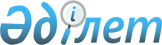 2008 жылғы 23 желтоқсандағы N 13-5 "2009 жылға арналған қалалық бюджет туралы" мәслихаттың шешіміне өзгерістер мен толықтырулар енгізу туралы
					
			Күшін жойған
			
			
		
					Батыс Қазақстан облысы Орал қаласы мәслихаттың 2009 жылғы 6 наурыздағы N 14-2 шешімі. Батыс Қазақстан облысы Орал қаласының Әділет басқармасында 2009 жылғы 12 наурызда N 7-1-133 тіркелді. Күші жойылды - Батыс Қазақстан облысы Орал қалалық мәслихатының 2010 жылғы 12 наурыздағы N 27-6 шешімімен      Ескерту. Күші жойылды - Батыс Қазақстан облысы Орал қалалық мәслихатының 2010.03.12 N 27-6 Шешімімен.      Қазақстан Республикасының Бюджет кодексінің 106 бабының 1 тармағына және 109 бабына, Қазақстан Республикасының "Қазақстан Республикасындағы жергілікті мемлекеттік басқару және өзін-өзі басқару туралы" Заңының 6 бабы 1 тармағының 1) тармақшасына сәйкес, Орал қалалық мәслихаты ШЕШІМ ЕТТІ: 



      1. Орал қалалық мәслихатының "2009 жылға арналған қалалық бюджет туралы" 2008 жылғы 23 желтоқсандағы N 13-5 (нормативтік құқықтық кесімдерді мемлекеттік тіркеу тізілімінде N 7-1-122 тіркелген, 2009 жылғы 15 қаңтарда, 2009 жылғы 22 қаңтарда "Жайық үні" газетінде және 2009 жылғы 15 қаңтарда, 2009 жылғы 22 қаңтарда, 2009 жылғы 29 қаңтарда, 2009 жылғы 5 ақпанда, 2009 жылғы 12 ақпанда "Пульс города" газетінде жарияланған) шешіміне келесі өзгерістер мен толықтырулар енгізілсін: 



      1 тармақ келесі редакцияда жазылсын: 

      "1. 2009 жылға арналған қалалық бюджет 1 қосымшаға сәйкес келесі көлемде бекітілсін: 

      1) кірістер – 15 198 590 мың теңге, соның ішінде: 

      салықтық түсімдер – 6 522 638 мың теңге; 

      салықтық емес түсімдер – 314 800 мың теңге; 

      негізгі капиталды сатудан түсетін түсімдер – 1 445 000 мың теңге; 

      трансферттер түсімі – 6 916 152 мың теңге; 

      2) шығындар – 14 651 208 мың теңге; 

      3) таза бюджеттік кредиттеу – 0: 

      бюджеттік кредиттер – 0; 

      бюджеттік кредиттерді өтеу -0; 

      4) қаржы активтерімен операциялар бойынша сальдо – 529 400 мың теңге: 

      қаржы активтерін сатып алу - 529 400 мың теңге; 

      мемлекеттің қаржы активтерін сатудан түсетін түсімдер – 0; 

      5) бюджет тапшылығы (профициті) – 17 982 мың теңге; 

      6) бюджет тапшылығын қаржыландыру (профицитін пайдалану) – -17 982 мың теңге: 

      қарыздар түсімі – 412 672 мың теңге; 

      қарыздарды өтеу – 1 625 422 мың теңге; 

      бюджет қаражатының пайдаланылатын қалдықтары – 1 194 768 мың теңге"; 



      8-тармағы "шағын отбасыларына арналған тұрғын үйдің құрылысына 80 000 мың тенге сомасында қарастырылғаны ескерілсін" сөздерінен кейін келесі мазмұндағы мәтінмен толықтырылсын: 

      ", N 3 ЖОБМ-ін күрделі жөндеуге – 46 110 мың теңге, N 20 ЖОБМ-ін күрделі жөндеуге – 79 855 мың теңге, N 6 ЖОБМ-ін күрделі жөндеуге – 65 000 мың теңге, N 3 балабақшаны күрделі жөндеуге – 58 576 мың теңге, N 41 ЖОБМ-ін күрделі жөндеуді аяқтауға – 26 366 мың теңге, күндізгі оқу нысанында оқитын білім беру ұйымдарының оқушылары мен тәрбиеленушілерінің қоғамдық көлікте жеңілдікпен жүруін жүзеге асыруға - 110 412 мың теңге, мектеп мүлікі мен құрал-жабдықтар сатып алуға – 2 000 мың теңге, ҚТҚ полигондарын жайластыруға – 33 000 м.т., Ғ.Құрманғалиев атындағы гүлзарды абаттандыруға – 23 000 м.т., қалалық мәдениет орталығы үшін ғимарат сатып алуға - 560 000 мың теңге, шағын отбасылар үшін тұрғын үй салуға – 435 760 м.т., қалалық инженерлік- коммуникациялық желілерді қайта құрылымдауға және жөндеуге – 263 800 мың теңге, кредитке берілетін тұрғын үй үшін құрылысы аяқталмаған нысананы сатып алу және оны қайта құрылымдауға - 105 000 мың теңге, Орал қаласының бас жоспарын түзетуге - 85 000 мың теңге, Орал қаласының мемлекеттік қала құрылысы кадастрын жасауға - 40 000 мың теңге, тротуарлар мен жолдың жүру бөлігін салуға және қайта құрылымдауға, ағымдағы, орташа жөндеуге – 830 000 мың теңге, абаттандыруға – 446 637 мың теңге, коммуналдық шаруашылықты дамытуға – 136 000 мың теңге; 

      республикалық бюджеттің нысаналы трансферттері бастауыш, негізгі орта және жалпы орта білім білім беретін мемлекеттік мекемелерге лингафондық және мультимедиялық кабинеттер жасауға – 27 705 мың теңге, жаңадан пайдалануға берілген білім беру нысаналарын ұстауға – 63 479 мың теңге, бастауыш, негізгі орта және жалпы орта білім білім беретін мемлекеттік мекемелердегі физика, химия, биология кабинеттерін оқу құрал-жабдықтарымен жарақтандыруға - 28 675 мың теңге, білім беру саласына мемлекеттік жүйенің жаңа технологияларын енгізуге – 76 288 мың теңге, мемлекеттік атаулы әлеуметтік көмекті төлеуге - 1 300 мың теңге, аз қамтылған отбасылардың 18 жасқа дейінгі балаларына мемлекеттік жәрдемақылар төлеуге – 6 800 мың теңге, медициналық-әлеуметтік мекемелерде тамақтану нормасын арттыруға - 6 500 мың теңге, 2008-2010 жылдарға арналған Қазақстан Республикасындағы тұрғын үй құрылысының мемлекеттік бағдарламасына сәйкес инженерлік коммуникациялық инфрақұрылымды дамытуға және жайластырға – 1 298 000 мың теңге, инженерлік желілерді жөндеуге және қайта құрылымдауға – 43 000 мың теңге, 2008-2010 жылдарға арналған Қазақстан Республикасындағы тұрғын үй құрылысының мемлекеттік бағдарламасына сәйкес мемлекеттік коммуналдық тұрғын үй қорының тұрғын үй құрылысына – 318 575 мың теңге, Орал қаласының Самал шағынауданындағы 320 орындық балабақшаның құрылысына -200 000 мың теңге, Орал қаласының 5-шағынауданындағы 900 орындық инновациялық мектептің құрылысына – 641 574 мың теңге, Орал қаласының Желаево кентіндегі 360 оқушыға арналған орта мектептің құрылысына – 286 648 мың теңге, Зачаганск кентіндегі 320 орындық балабақшаның құрылысына – 52 040 мың теңге, Орал қаласының 9-шағынауданындағы 320 орындық балабақшаның құрылысына – 424 320 мың теңге"; 



      келесі мазмұндағы 8-1 тармағымен толықтырылсын: 

      "8-1. 2009 жылға арналған қалалық бюджет шығынында 2008-2010 жылдарға арналған Қазақстан Республикасындағы тұрғын үй құрылысының мемлекеттік бағдарламасына сәйкес тұрғын үй салуға және сатып алуға кредит қарастырылған, соның ішінде 100 мектеп және 100 аурухана қызметкерлері үшін тұрғын үй салуға және сатып алуға 412 672 мың теңге сомасында кредиттеу қарастырылғаны ескерілсін"; 



       келесі мазмұндағы 8-2 тармағымен толықтырылсын: 

      "8-2. 2009 жылға арналған қалалық бюджет шығынындағы пайдаланылмаған (толық пайдаланылмаған) нысаналы трансферттерді облыстық бюджетке 238 639 мың теңге сомасында қайтару қарастырылғаны ескерілсін"; 



      келесі мазмұндағы 8-3 тармағымен толықтырылсын: 

      "8-3. 2009 жылға арналған қалалық бюджет шығынында 1 245 000 мың теңге сомасында тұрғын үй құрылысына бөлінген кредитті өтеу қарастырылғаны ескерілсін"; 



      келесі мазмұндағы 8-4 тармағымен толықтырылсын: 

      "8-4. 2009 жылға арналған қалалық бюджет шығынында 380 422 мың теңге сомасында берешекті өтеу бойынша өсімпұлдар қарастырылғаны ескерілсін"; 



      аталған шешімнің 1, 2, 3, 4 қосымшалары осы шешімнің 1, 2, 3, 4 қосымшаларына сәйкес жаңа редакцияда жазылсын. 



      2. Орал қаласының қаржы бөлімі төлемдер бойынша бюджеттік бағдарламаларды қаржыландырудың жиынтық жоспарына және міндеттемелер бойынша бюджеттік бағдарламаларды қаржыландырудың жиынтық жоспарына тиісті өзгерістерді енгізсін. 



      3. Осы шешімнің орындалуын бақылау экономика, бюджет және қаржы жөніндегі тұрақты комиссияға жүктелсін. 



      4. Осы шешім 2009 жылғы 1 қаңтардан бастап қолданысқа енгізіледі.       Орал қалалық мәслихатының кезектен 

      тыс 14-ші сессиясының төрағасы       Орал қалалық мәслихатының хатшысы 

Орал қалалық мәслихатының 

2009 жылғы 6 наурыздағы 

N 14-2 шешіміне 1 қосымша       Орал қалалық мәслихатының 

2008 жылғы 23 желтоқсандағы 

N 13-5 шешіміне 1 қосымша  2009 жылға арналған Орал қаласының бюджеті мың теңге 

Орал қалалық мәслихатының 

2009 жылғы 6 наурыздағы 

N 14-2 шешіміне 2 қосымша       Орал қалалық мәслихатының 

2008 жылғы 23 желтоқсандағы 

N 13-5 шешіміне 2 қосымша  2009 жылға арналған қалалық бюджеттің 

бюджеттік бағдарламаларға бөлінген, 

бюджеттік инвестициялық жобаларын 

қалыптастыруға немесе ұлғайтуға 

іске асыруға бағытталған бюджеттік 

даму бағдарламалар тізбесі 

Орал қалалық мәслихатының 

2009 жылғы 6 наурыздағы 

N 14-2 шешіміне 3 қосымша       Орал қалалық мәслихатының 

2008 жылғы 23 желтоқсандағы 

N 13-5 шешіміне 3 қосымша  2009 жылға арналған қалалық бюджетті 

орындау барысында секвестрге жатпайтын 

бюджеттік бағдарламалар тізбесі 

Орал қалалық мәслихатының 

2009 жылғы 6 наурыздағы 

N 14-2 шешіміне 4 қосымша       Орал қалалық мәслихатының 

2008 жылғы 23 желтоқсандағы 

N 13-5 шешіміне 4 қосымша  2009 жылға арналған кенттік округтердің 

бюджеттік бағдарламалар тізбесі 
					© 2012. Қазақстан Республикасы Әділет министрлігінің «Қазақстан Республикасының Заңнама және құқықтық ақпарат институты» ШЖҚ РМК
				Санаты Санаты Санаты Санаты Санаты Санаты Сомасы Сыныбы Сыныбы Сыныбы Сыныбы Сыныбы Сомасы Ішкі сыныбы Ішкі сыныбы Ішкі сыныбы Ішкі сыныбы Сомасы Ерекшелігі Ерекшелігі Ерекшелігі Сомасы Атауы Сомасы І.Кірістер 15 198 590 1 Салықтық түсімдер 6 522 638 01 Табыс салығы 2 328 905 2 Жеке табыс салығы 2 328 905 03 Әлеуметтiк салық 2 565 080 1 Әлеуметтік салық 2 565 080 04 Меншiкке салынатын салықтар 1 104 116 1 Мүлiкке салынатын салықтар 726 449 3 Жер салығы 98 135 4 Көлiк құралдарына салынатын салық 279 332 5 Бірыңғай жер салығы 200 05 Тауарларға, жұмыстарға және қызметтер көрсетуге салынатын iшкi салықтар 318 058 2 Акциздер 144 680 3 Табиғи және басқа ресурстарды пайдаланғаны үшiн түсетiн түсiмдер 52 080 4 Кәсiпкерлiк және кәсiби қызметтi жүргiзгенi үшiн алынатын алымдар 121 298 07 Басқа да салықтар 0 1 Басқа да салықтар 0 08 Заңдық мәнді іс-әрекеттерді жасағаны және (немесе) құжаттар бергені үшін оған уәкілеттігі бар мемлекеттік органдар немесе лауазымды адамдар алатын міндетті төлемдер 206 479 1 Мемлекеттік баж 206 479 2 Салықтық емес түсiмдер 314 800 01 Мемлекет меншігінен түсетін түсімдер 12 054 1 Мемлекеттік кәсіпорынның таза кірісі бөлігіндегі түсімдер 285 4 Мемлекеттік меншіктегі заңды тұлғаларға қатысу үлесіне кірістер 150 5 Мемлекеттік меншігіндегі мүлікті жалға беруден түсетін кірістер 11 619 9 Мемлекеттік меншіктен түсетін өзге де кірістер 0 02 Мемлекеттік бюджеттен қаржыландырылатын  мемлекеттік мекемелердің тауарларды (жұмыстарды, қызметтер көрсетуді) өткізуінен түсетін түсімдер 307 1 Мемлекеттік бюджеттен қаржыландырылатын  мемлекеттік мекемелердің тауарларды (жұмыстарды, қызметтер көрсетуді) өткізуінен түсетін түсімдер 307 04 Мемлекеттік бюджеттен қаржыландырылатын, сондай-ақ Қазақстан Республикасы Ұлттық Банкінің бюджетінен (шығыстар сметасынан) ұсталатын және қаржыландырылатын мемлекеттік мекемелер салатын айыппұлдар, өсімпұлдар, санкциялар, өндіріп алулар 280 913 1 Мемлекеттік бюджеттен қаржыландырылатын, сондай-ақ Қазақстан Республикасы Ұлттық Банкінің бюджетінен (шығыстар сметасынан) ұсталатын және қаржыландырылатын мемлекеттік мекемелер салатын айыппұлдар, өсімпұлдар, санкциялар, өндіріп алулар 280 913 06 Басқа да салықтық емес түсiмдер 21 526 1 Басқа да салықтық емес түсiмдер 21 526 3 Негізгі капиталды сатудан түсетін түсімдер 1 445 000 01 Мемлекеттік мекемелерге бекітілген мемлекеттік мүлікті сату 1 245 000 1 Мемлекеттік мекемелерге бекітілген  мемлекеттік мүлікті сату 1 245 000 03 Жердi және материалдық емес активтердi сату 200 000 1 Жерді сату 200 000 4 Трансферттердің түсімдері 6 916 152 02 Мемлекеттiк басқарудың жоғары тұрған органдарынан түсетiн трансферттер 6 916 152 2 Облыстық бюджеттен түсетiн трансферттер 6 916 152 Функционалдық топ Функционалдық топ Функционалдық топ Функционалдық топ Функционалдық топ Функционалдық топ Сомасы Кіші функция Кіші функция Кіші функция Кіші функция Кіші функция Сомасы Бюджеттік бағдарламалардың әкімшісі Бюджеттік бағдарламалардың әкімшісі Бюджеттік бағдарламалардың әкімшісі Бюджеттік бағдарламалардың әкімшісі Сомасы Бағдарлама Бағдарлама Бағдарлама Сомасы Кіші бағдарлама Кіші бағдарлама Сомасы Атауы Сомасы ІI. Шығындар 14 651 208 1 Жалпы сипаттағы мемлекеттiк қызметтер көрсету 181 875 01 Мемлекеттiк басқарудың жалпы функцияларын орындайтын өкiлдi, атқарушы және басқа органдар 113 580 112 Аудан (облыстық маңызы бар қала) мәслихатының аппараты 17 194 001 Аудан (облыстық маңызы бар қала) мәслихатының қызметін қамтамасыз ету 17 194 122 Аудан (облыстық маңызы бар қала) әкімінің аппараты 60 992 001 Аудан (облыстық маңызы бар қала) әкімінің қызметін қамтамасыз ету 60 992 123 Қаладағы аудан, аудандық маңызы бар қала, кент, аул (село), ауылдық (селолық) округ әкімінің аппараты 35 394 001 Қаладағы ауданның, аудандық маңызы бар қаланың, кенттің, ауылдың (селоның), ауылдық (селолық) округтің әкімі аппаратының қызметін қамтамасыз ету 35 394 02 Қаржылық қызмет 47 228 452 Ауданның (облыстық маңызы бар қаланың) қаржы бөлімі 47 228 001 Қаржы бөлімінің қызметін қамтамасыз ету 20 365 003 000 Салық салу мақсатында мүлікті бағалауды жүргізу 6 360 004 000 Біржолғы талондарды беру жөніндегі жұмысты және біржолғы талондарды іске асырудан сомаларды жинаудың толықтығын қамтамасыз етуді ұйымдастыру 20 503 010 000 Коммуналдық меншікті  жекешелендіруді ұйымдастыру 0 011 000 Коммуналдық меншікке түскен мүлікті есепке алу, сақтау, бағалау және сату 0 05 Жоспарлау және статистикалық қызмет 21 067 453 Ауданның (облыстық маңызы бар қаланың) экономика және бюджеттік жоспарлау бөлімі 21 067 001 Экономика және бюджеттік жоспарлау бөлімнің  қызметін қамтамасыз ету 21 067 2 Қорғаныс 19 939 01 Әскери мұқтаждар 11 497 122 Аудан (облыстық маңызы бар қала) әкімінің аппараты 11 497 005 000 Жалпыға бірдей әскери міндетті атқару шеңберіндегі іс-шаралар 11 497 02 Төтенше жағдайлар жөнiндегi жұмыстарды ұйымдастыру 8 442 122 Аудан (облыстық маңызы бар қала) әкімінің аппараты 8 442 006 Аудан (облыстық маңызы бар қала) ауқымындағы төтенше жағдайлардың алдын алу және оларды жою 8 442 3 Қоғамдық тәртіп, қауіпсіздік, құқықтық, сот, қылмыстық-атқару қызметі 43 838 01 Құқық қорғау қызметi 43 838 458 Ауданның (облыстық маңызы бар қаланың) тұрғын үй-коммуналдық шаруашылығы, жолаушылар көлігі және автомобиль жолдары бөлімі 43 838 021 000 Елдi мекендерде жол жүрісі қауiпсiздiгін қамтамасыз ету 43 838 4 Бiлiм беру 6 241 348 01 Мектепке дейiнгi тәрбие және оқыту 870 615 464 Ауданның (облыстық маңызы бар қаланың) білім беру бөлімі 870 615 009 000 Мектепке дейінгі тәрбие ұйымдарының қызметін қамтамасыз ету 870 615 02 Бастауыш, негізгі орта және жалпы орта бiлiм беру 3 659 259 464 Ауданның (облыстық маңызы бар қаланың) білім беру бөлімі 3 659 259 003 Жалпы білім беру 3 324 748 006 000 Балалар үшін қосымша білім беру 258 223 010 000 Республикалық бюджеттен берілетін нысаналы трансферттердің есебінен білім берудің мемлекеттік жүйесіне оқытудың жаңа технологияларын енгізу 76 288 09 Бiлiм беру саласындағы өзге де қызметтер 1 711 474 464 Ауданның (облыстық маңызы бар қаланың) білім беру бөлімі 103 892 001 Білім беру бөлімінің қызметін қамтамасыз ету 22 761 004 000 Ауданның (облыстық маңызы бар қаланың) мемлекеттік білім беру мекемелерінде білім беру жүйесін ақпараттандыру 24 190 005 000 Ауданның (облыстық маңызы бар қаланың) мемлекеттiк бiлiм беру мекемелер үшiн оқулықтар мен оқу-әдістемелік кешендерді сатып алу және жеткiзу 55 638 007 000 Аудандық (қалалық) ауқымдағы мектеп олимпиадаларын, мектептен тыс іс-шараларды және конкурстарды өткiзу 1 303 467 Ауданның (облыстық маңызы бар қаланың) құрылыс бөлімі 1 607 582 037 Білім беру объектілерін салу және реконструкциялау 1 607 582 6 Әлеуметтiк көмек және әлеуметтiк қамсыздандыру 659 206 02 Әлеуметтiк көмек 611 438 451 Ауданның (облыстық маңызы бар қаланың) жұмыспен қамту және әлеуметтік бағдарламалар бөлімі 498 872 002 Еңбекпен қамту бағдарламасы 114 000 005 Мемлекеттік атаулы әлеуметтік көмек 13 320 006 000 Тұрғын үй көмегі 65 000 007 000 Жергілікті өкілетті органдардың шешімі бойынша мұқтаж азаматтардың жекелеген топтарына әлеуметтік көмек 137 000 008 Ішкі әскерлер мен мерзімді қызметтегі әскери қызметкерлерді әлеуметтік қолдау 7 560 010 000 Үйден тәрбиеленіп оқытылатын мүгедек балаларды материалдық қамтамасыз ету 11 732 013 000 Белгіленген тұрғылықты жері  жоқ тұлғаларды әлеуметтік бейімдеу 20 031 014 000 Мұқтаж азаматтарға үйде әлеуметтiк көмек көрсету 49 790 016 18 жасқа дейінгі балаларға мемлекеттік жәрдемақылар 36 429 017 000 Мүгедектерді оңалту жеке бағдарламасына сәйкес, мұқтаж мүгедектерді міндетті гигиеналық құралдармен қамтамасыз етуге, және ымдау тілі мамандарының, жеке көмекшілердің қызмет көрсету 44 010 464 Ауданның (облыстық маңызы бар қаланың) білім беру бөлімі 112 566 008 Білім беру ұйымдарының күндізгі оқу нысанының оқушылары мен тәрбиеленушілерін әлеуметтік қолдау 112 566 09 Әлеуметтiк көмек және әлеуметтiк қамтамасыз ету салаларындағы өзге де қызметтер 47 768 451 Ауданның (облыстық маңызы бар қаланың) жұмыспен қамту және әлеуметтік бағдарламалар бөлімі 47 768 001 Жұмыспен қамту және әлеуметтік бағдарламалар бөлімінің қызметін қамтамасыз ету 46 103 011 000 Жәрдемақыларды және басқа да әлеуметтік төлемдерді есептеу, төлеу мен жеткізу бойынша қызметтерге ақы төлеу 1 665 7 Тұрғын үй-коммуналдық шаруашылық 4 990 790 01 Тұрғын үй шаруашылығы 2 736 453 458 Ауданның (облыстық маңызы бар қаланың) тұрғын үй-коммуналдық шаруашылығы, жолаушылар көлігі және автомобиль жолдары бөлімі 13 817 002 000 Мемлекеттiк қажеттiлiктер үшiн жер учаскелерiн алып қою, соның iшiнде сатып алу жолымен алып қою және осыған байланысты жылжымайтын мүлiктi иелiктен айыру 0 003 000 Мемлекеттік тұрғын үй қорының сақталуын ұйымдастыру 10 217 004 Азаматтардың жекелеген санаттарын тұрғын үймен қамтамасыз ету 0 005 000 Авариялық және ескі тұрғын үйлерді бұзу 3 600 006 000 Қазақстан Республикасының сейсмоқауіпті өңірлерінде орналасқан тұрғын үйлердің сейсмотұрақтылығын қолдауға бағытталған іс-шаралар 0 467 Ауданның (облыстық маңызы бар қаланың) құрылыс бөлімі 2 722 636 003 Мемлекеттік коммуналдық тұрғын үй қорының тұрғын үй құрылысы 834 335 004 Инженерлік коммуникациялық инфрақұрылымды дамыту және жайластыру 1 370 459 019 Тұрғын үй салу және сатып алу 517 842 02 Коммуналдық шаруашылық 52 500 458 Ауданның (облыстық маңызы бар қаланың) тұрғын үй-коммуналдық шаруашылығы, жолаушылар көлігі және автомобиль жолдары бөлімі 33 000 012 000 Сумен жабдықтау және су бөлу жүйесінің қызмет етуі 0 028 Коммуналдық шаруашылығын дамыту 33 000 467 Ауданның (облыстық маңызы бар қаланың) құрылыс бөлімі 19 500 005 Коммуналдық шаруашылығын дамыту 16 500 006 Сумен жабдықтау жүйесін дамыту 3 000 03 Елді-мекендерді көркейту 2 201 837 458 Ауданның (облыстық маңызы бар қаланың) тұрғын үй-коммуналдық шаруашылығы, жолаушылар көлігі және автомобиль жолдары бөлімі 2 190 639 015 000 Елдi мекендердегі көшелердi жарықтандыру 158 480 016 000 Елдi мекендердiң санитариясын қамтамасыз ету 710 750 017 000 Жерлеу орындарын күтiп-ұстау және туысы жоқтарды жерлеу 5 294 018 000 Елдi мекендердi абаттандыру және көгалдандыру 1 316 115 467 Ауданның (облыстық маңызы бар қаланың) құрылыс бөлімі 11 198 007 Қаланы және елді мекендерді көркейтуді дамыту 11 198 8 Мәдениет, спорт, туризм және ақпараттық кеңістiк 936 337 01 Мәдениет саласындағы қызмет 817 168 455 Ауданның (облыстық маңызы бар қаланың) мәдениет және тілдерді дамыту бөлімі 807 168 003 000 Мәдени-демалыс жұмысын қолдау 807 168 467 Ауданның (облыстық маңызы бар қаланың) құрылыс бөлімі 10 000 011 Мәдениет объектілерін дамыту 10 000 02 Спорт 16 710 465 Ауданның (облыстық маңызы бар қаланың) дене шынықтыру және спорт бөлімі 16 710 005 000 Ұлттық және бұқаралық спорт түрлерін дамыту 651 006 000 Аудандық (облыстық маңызы бар қалалық)  деңгейде спорттық жарыстар өткiзу 7 885 007 000 Әртүрлi спорт түрлерi бойынша аудан (облыстық маңызы бар қала)  құрама командаларының мүшелерiн дайындау және олардың облыстық спорт жарыстарына қатысуы 8 174 467 Ауданның (облыстық маңызы бар қаланың) құрылыс бөлімі 0 008 Спорт объектілерін дамыту 0 03 Ақпараттық кеңiстiк 81 339 455 Ауданның (облыстық маңызы бар қаланың) мәдениет және тілдерді дамыту бөлімі 58 748 006 000 Аудандық (қалалық) кiтапханалардың жұмыс iстеуi 56 937 007 000 Мемлекеттік тілді және Қазақстан халықтың басқа да тілдерін дамыту 1 811 456 Ауданның (облыстық маңызы бар қаланың) ішкі саясат бөлімі 22 591 002 Бұқаралық ақпарат құралдары арқылы мемлекеттiк ақпарат саясатын жүргізу 22 591 09 Мәдениет, спорт, туризм және ақпараттық кеңiстiктi ұйымдастыру жөнiндегi өзге де қызметтер 21 120 455 Ауданның (облыстық маңызы бар қаланың) мәдениет және тілдерді дамыту бөлімі 8 325 001 Мәдениет және тілдерді дамыту бөлімінің қызметін қамтамасыз ету 8 325 456 Ауданның (облыстық маңызы бар қаланың) ішкі саясат бөлімі 8 113 001 Ішкі саясат бөлімінің қызметін қамтамасыз ету 8 113 003 000 Жастар саясаты саласындағы өңірлік бағдарламаларды iске асыру 0 465 Ауданның (облыстық маңызы бар қаланың) дене шынықтыру және спорт бөлімі 4 682 001 Дене шынықтыру және спорт бөлімінің қызметін қамтамасыз ету 4 682 9 Отын-энергетика кешенi және жер қойнауын пайдалану 0 09 Отын-энергетика кешені және жер қойнауын пайдалану саласындағы өзге де қызметтер 0 467 Ауданның (облыстық маңызы бар қаланың) құрылыс бөлімі 0 009 Жылу-энергетикалық жүйені дамыту 0 10 Ауыл, су, орман, балық шаруашылығы, ерекше қорғалатын табиғи аумақтар, қоршаған ортаны және жануарлар дүниесін қорғау, жер қатынастары 19 431 01 Ауыл шаруашылығы 6 336 462 Ауданның (облыстық маңызы бар қаланың) ауыл шаруашылық бөлімі 6 336 001 Ауыл шаруашылығы бөлімінің қызметін қамтамасыз ету 5 017 003 000 Мал көмінділерінің (биотермиялық шұңқырлардың) жұмыс істеуін қамтамасыз ету 1 319 004 000 Ауру жануарларды санитарлық союды ұйымдастыру 0 005 000 Алып қойылатын және жойылатын ауру жануарлардың, жануарлардан алынатын өнімдер мен шикізаттың құнын иелеріне өтеу 0 467 Ауданның (облыстық маңызы бар қаланың) құрылыс бөлімі 0 010 000 Ауыл шаруашылығы объектілерін дамыту 0 02 Су шаруашылығы 0 467 Ауданның (облыстық маңызы бар қаланың) құрылыс бөлімі 0 012 Сумен жабдықтау жүйесін дамыту 0 06 Жер қатынастары 13 095 463 Ауданның (облыстық маңызы бар қаланың) жер қатынастары бөлімі 13 095 001 Жер қатынастары бөлімінің қызметін қамтамасыз ету 13 095 008 Мемлекеттік органдардың ғимараттарын, үй-жайлары және құрылыстарын күрделі жөндеу 0 009 Мемлекеттік органдарды материалдық-техникалық жарақтандыру 0 002 000 Ауыл шаруашылығы алқаптарын бiр түрден екiншiсiне ауыстыру жөнiндегi жұмыстар 0 004 000 Жердi аймақтарға бөлу жөнiндегi жұмыстарды ұйымдастыру 0 006 000 Аудандық маңызы бар қалалардың, кенттердің, ауылдардың (селолардың), ауылдық (селолық) округтердің шекарасын белгілеу кезінде жүргізілетін жерге орналастыру 0 11 Өнеркәсіп, сәулет, қала құрылысы және құрылыс қызметі 203 276 02 Сәулет, қала құрылысы және құрылыс қызметі 203 276 467 Ауданның (облыстық маңызы бар қаланың) құрылыс бөлімі 63 760 001 Құрылыс бөлімінің қызметін қамтамасыз ету 63 760 468 Ауданның (облыстық маңызы бар қаланың) сәулет және қала құрылысы бөлімі 139 516 001 Сәулет және қала құрылысы бөлімінің қызметін қамтамасыз ету 10 516 002 000 Ақпараттық жүйелер құру 40 000 003 000 Аудан аумағы қала құрылысын дамытудың кешенді схемаларын, аудандық (облыстық) маңызы бар қалалардың, кенттердің және өзге де  ауылдық елді мекендердің бас жоспарларын әзірлеу 89 000 12 Көлiк және коммуникациялар 947 160 01 Автомобиль көлiгi 941 355 458 Ауданның (облыстық маңызы бар қаланың) тұрғын үй-коммуналдық шаруашылығы, жолаушылар көлігі және автомобиль жолдары бөлімі 941 355 022 Көлік инфрақұрылымын дамыту 307 209 023 Автомобиль жолдарының жұмыс істеуін қамтамасыз ету 634 146 09 Көлiк және коммуникациялар саласындағы өзге де қызметтер 5 805 458 Ауданның (облыстық маңызы бар қаланың) тұрғын үй-коммуналдық шаруашылығы, жолаушылар көлігі және автомобиль жолдары бөлімі 5 805 024 000 Кентішілік (қалаiшiлiк) және ауданiшiлiк қоғамдық жолаушылар тасымалдарын ұйымдастыру 5 805 13 Басқалар 169 369 03 Кәсiпкерлiк қызметтi қолдау және бәсекелестікті қорғау 12 780 469 Ауданның (облыстық маңызы бар қаланың) кәсіпкерлік бөлімі 12 780 001 Кәсіпкерлік бөлімі қызметін қамтамасыз ету 5 610 003 000 Кәсіпкерлік қызметті қолдау 7 170 09 Басқалар 156 589 452 Ауданның (облыстық маңызы бар қаланың) қаржы бөлімі 111 804 012 Ауданның (облыстық маңызы бар қаланың) жергілікті атқарушы органының резерві 111 804 458 Ауданның (облыстық маңызы бар қаланың) тұрғын үй-коммуналдық шаруашылығы, жолаушылар көлігі және автомобиль жолдары бөлімі 44 785 001 Тұрғын үй-коммуналдық шаруашылығы, жолаушылар көлігі және автомобиль жолдары бөлімінің қызметін қамтамасыз ету 44 785 14 Борышқа  қызмет көрсету 0 01 Борышқа қызмет көрсету 0 452 Ауданның (облыстық маңызы бар қаланың) қаржы бөлімі 0 005 Жергiлiктi атқарушы органдардың борышына қызмет көрсету 0 15 Трансферттер 238 639 01 Трансферттер 238 639 452 Ауданның (облыстық маңызы бар қаланың) қаржы бөлімі 238 639 006 000 Нысаналы пайдаланылмаған (толық пайдаланылмаған) трансферттерді қайтару 238 639 007 Бюджеттік алулар 0 016 000 Нысаналы мақсатқа сай пайдаланылмаған нысаналы трансферттерді қайтару 024 000 Мемлекеттік органдардың функцияларын мемлекеттік басқарудың төмен тұрған деңгейлерінен жоғарғы деңгейлерге беруге байланысты жоғары тұрған бюджеттерге берілетін ағымдағы нысаналы трансферттер 0 ІII. ТАЗА БЮДЖЕТТІК КРЕДИТТЕУ 0 IV. ҚАРЖЫ АКТИВТЕРІМЕН ОПЕРАЦИЯЛАР БОЙЫНША САЛЬДО 529 400 Қаржы активтерін сатып алу 529 400 13 Басқалар 529 400 09 Басқалар 529 400 452 Ауданның (облыстық маңызы бар қаланың) қаржы бөлімі 529 400 014 000 Заңды тұлғалардың жарғылық капиталын қалыптастыру немесе ұлғайту 529 400 Санаты Санаты Санаты Санаты Санаты Санаты Сомасы Сыныбы Сыныбы Сыныбы Сыныбы Сыныбы Сомасы Ішкі сыныбы Ішкі сыныбы Ішкі сыныбы Ішкі сыныбы Сомасы Ерекшелігі Ерекшелігі Ерекшелігі Сомасы Атауы Сомасы 6 Мемлекеттің қаржы активтерін сатудан түсетін түсімдер 0 01 Мемлекеттің қаржы активтерін сатудан түсетін түсімдер 0 1 Қаржы активтерін ел ішінде сатудан түсетін түсімдер 0 V. БЮДЖЕТ ТАПШЫЛЫҒЫ (ПРОФИЦИТІ) 17 982 VI. БЮДЖЕТ ТАПШЫЛЫҒЫН ҚАРЖЫЛАНДЫРУ (ПРОФИЦИТІН ПАЙДАЛАНУ) -17 982 Функционалдық топ Функционалдық топ Функционалдық топ Функционалдық топ Функционалдық топ Функционалдық топ Функционалдық топ Кіші функция Кіші функция Кіші функция Кіші функция Кіші функция Кіші функция Бюджеттік бағдарламалардың әкімшiсi Бюджеттік бағдарламалардың әкімшiсi Бюджеттік бағдарламалардың әкімшiсi Бюджеттік бағдарламалардың әкімшiсi Бюджеттік бағдарламалардың әкімшiсi Бағдарлама Бағдарлама Бағдарлама Бағдарлама Атауы 1 2 3 4 5 6 7 4 Бiлiм беру 09 Бiлiм беру саласындағы өзге де қызметтер 464 Ауданның (облыстық маңызы бар қала қаланың) білім беру бөлімі 004 Ауданның (облыстық маңызы бар қаланың) мемлекеттік білім беру мекемелерінде білім беру жүйесін ақпараттандыру 467 Ауданның (облыстық маңызы бар қаланың) құрылыс бөлімі 037 Білім беру объектілерін салу және реконструкциялау 7 Тұрғын үй-коммуналдық шаруашылық 01 Тұрғын үй шаруашылығы 467 Ауданның (облыстық маңызы бар қаланың) құрылыс бөлімі 004 Инженерлік коммуникациялық инфрақұрылымды дамыту және жайластыру 02 Коммуналдық шаруашылық 458 Ауданның (облыстық маңызы бар қаланың) тұрғын үй-коммуналдық шаруашылығы, жолаушылар көлігі және автомобиль жолдары бөлімі 028 Коммуналдық шаруашылығын дамыту 467 Ауданның (облыстық маңызы бар қаланың) құрылыс бөлімі 005 Коммуналдық шаруашылығын дамыту 006 Сумен жабдықтау жүйесін дамыту 03 Елді-мекендерді көркейту 467 Ауданның (облыстық маңызы бар қаланың) құрылыс бөлімі 007 Қаланы және елді мекендерді көркейтуді дамыту 8 Мәдениет, спорт, туризм және ақпараттық кеңістiк 01 Мәдениет саласындағы қызмет 467 Ауданның (облыстық маңызы бар қаланың) құрылыс бөлімі 011 Мәдениет объектілерін дамыту 02 Спорт 467 Ауданның (облыстық маңызы бар қаланың) құрылыс бөлімі 008 Спорт объектілерін дамыту 9 Отын-энергетика кешенi және жер қойнауын пайдалану 09 Отын-энергетика кешені және жер қойнауын пайдалану саласындағы өзге де қызметтер 467 Ауданның (облыстық маңызы бар қаланың) құрылыс бөлімі 009 Жылу-энергетикалық жүйені дамыту 10 Ауыл, су, орман, балық шаруашылығы, ерекше қорғалатын табиғи аумақтар, қоршаған ортаны және жануарлар дүниесін қорғау, жер қатынастары 01 Ауыл  шаруашылығы 467 Ауданның (облыстық маңызы бар қаланың) құрылыс бөлімі 010 Ауыл шаруашылығы объектілерін дамыту 02 Су шаруашылығы 467 Ауданның (облыстық маңызы бар қаланың) құрылыс бөлімі 012 Сумен жабдықтау жүйесін дамыту 11 Өнеркәсіп, сәулет, қала құрылысы және құрылыс қызметі 02 Сәулет, қала құрылысы және құрылыс қызметі 468 Ауданның (облыстық маңызы бар қаланың) сәулет және қала құрылысы бөлімі 002 Ақпараттық жүйелер құру 12 Көлiк және коммуникациялар 01 Автомобиль көлiгi 458 Ауданның (облыстық маңызы бар қаланың) тұрғын үй-коммуналдық шаруашылығы, жолаушылар көлігі және автомобиль жолдары бөлімі 022 Көлік инфрақұрылымын дамыту Инвестициялық бағдарламалар Инвестициялық бағдарламалар Инвестициялық бағдарламалар Инвестициялық бағдарламалар Инвестициялық бағдарламалар Инвестициялық бағдарламалар Инвестициялық бағдарламалар 7 Тұрғын үй-коммуналдық шаруашылық 01 Тұрғын үй шаруашылығы 467 Ауданның (облыстық маңызы бар қаланың) құрылыс бөлімі 003 Мемлекеттік коммуналдық тұрғын үй қорының тұрғын үй құрылысы 019 Тұрғын үй салу және сатып алу Заңды тұлғалардың жарғылық капиталын 

қалыптастыруға немесе ұлғайтуға инвестициялар Заңды тұлғалардың жарғылық капиталын 

қалыптастыруға немесе ұлғайтуға инвестициялар Заңды тұлғалардың жарғылық капиталын 

қалыптастыруға немесе ұлғайтуға инвестициялар Заңды тұлғалардың жарғылық капиталын 

қалыптастыруға немесе ұлғайтуға инвестициялар Заңды тұлғалардың жарғылық капиталын 

қалыптастыруға немесе ұлғайтуға инвестициялар Заңды тұлғалардың жарғылық капиталын 

қалыптастыруға немесе ұлғайтуға инвестициялар Заңды тұлғалардың жарғылық капиталын 

қалыптастыруға немесе ұлғайтуға инвестициялар 13 Басқалар 09 Басқалар 452 Ауданның (облыстық маңызы бар қаланың) қаржы бөлімі 014 Заңды тұлғалардың жарғылық капиталын қалыптастыру немесе ұлғайту Функционалдық топ Функционалдық топ Функционалдық топ Функционалдық топ Функционалдық топ Функционалдық топ Функционалдық топ Кіші функция Кіші функция Кіші функция Кіші функция Кіші функция Кіші функция Бюджеттік бағдарламалардың әкімшiсi Бюджеттік бағдарламалардың әкімшiсi Бюджеттік бағдарламалардың әкімшiсi Бюджеттік бағдарламалардың әкімшiсi Бюджеттік бағдарламалардың әкімшiсi Бағдарлама Бағдарлама Бағдарлама Бағдарлама Атауы 1 2 3 4 5 6 7 4 Бiлiм беру 02 Бастауыш, негізгі орта және жалпы орта бiлiм беру 464 Ауданның (облыстық маңызы бар қаланың) білім беру бөлімі 003 Жалпы білім беру Функционалдық топ Функционалдық топ Функционалдық топ Функционалдық топ Функционалдық топ Функционалдық топ Функционалдық топ Кіші функция Кіші функция Кіші функция Кіші функция Кіші функция Кіші функция Бюджеттік бағдарламалардың әкімшiсi Бюджеттік бағдарламалардың әкімшiсi Бюджеттік бағдарламалардың әкімшiсi Бюджеттік бағдарламалардың әкімшiсi Бюджеттік бағдарламалардың әкімшiсi Бағдарлама Бағдарлама Бағдарлама Бағдарлама Атауы 1 2 3 4 5 6 7 1 Жалпы сипаттағы мемлекеттiк қызметтер көрсету 01 Мемлекеттiк басқарудың жалпы функцияларын орындайтын өкілдi, атқарушы және басқа органдар 123 Қаладағы аудан аудандық маңызы бар қала, кент, ауыл (село), ауылдық (селолық) округ әкімінің аппараты 001 Зачаганск кенттік округтің әкімі аппаратының қызметін қамтамасыз ету Круглоозерное кенттік округтің әкімі аппаратының қызметін қамтамасыз ету Деркөл кенттік округтің әкімі аппаратының қызметін қамтамасыз ету Желаев кенттік округтің әкімі аппаратының қызметін қамтамасыз ету 